Віншування парафіян церков з Різдвом ХристовимПастушок 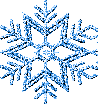 Збилися ми геть з дорогиВід свойого стада.В полі темна ніч настала, Ой, трудна ж тут рада.ПастушокДе би нам заночувати,Поки зорі засіяють?Лячно вдаль іти в дорогу,Бо ще блуд впіймає.ПастушокЩось нечуване надходить;Духом звеселімосьІ за наші гріхиБогу помолімось.(Хрестяться, дрімають на палицях)МелодіяАнгелСьогодні я літаю над вашим гарним краєм,Несу святу новину на вашу Україну.Несу вам рідну мову, несу вам Боже слово,Несу вам мир і згоду для вашого народу.Щоб знали ви, що нині, в старесенькій  яскині,Син Божий народився від Діви воплотився.Отож, спішіть до нього, до Господа святого.Моліть Христа за поле, моліть Христа за море,За пташку, за людину, за світ, за Україну.ПастушокРаптом ми посеред  ночіПротираєм сонні очі, Чуєм: наче щось співає,А на небі зірка сяє(Ангел виходить)2. ПастушокВсі ми схопилися враз, Ангел щез посеред нас.Стояла північ, а нам здавалось,Що світ з утіхи затремтів.3. Пастушок Не було гніву ворогів,Вовки ягнят не роздирали, Ніхто нікого не вбивавІ всякі кривди всім прощав.Мелодія припиняєтьсяВиходить родинаГосподарМи слідом за пастушками,Від хати до хати,Спішимо, бо тут яселка,Бо тут Божа мати.Тут Ісусик дорогенький, ми його колишим.Може він нас, українців, в свій вертеп запише. ГосподиняНадворі сніжок біленький І радісна днина:В Вифлеємі  Мати Божа Народила сина.Народила те дитяткоВ убогій стаєнці,А всі несли щедрі дариНебесній дитинці.Молімося за землю нашуЗа її свободу,Щоб Бог все допомагавНашому народу.ГосподарРадуйтеся, християни,Христос поміж нами!Радуйтеся, веселіться, Рожденному поклоніться. По всій Україні пісня гомонить!Христос народився – радіє весь світ.ПісняДитина Різдво тривожне цьогоріччяУ цей важкий для українців час,Запалює у небі ангел свічіІ Господні очі дивляться на нас.На сході чорні згарища похмурі,На Україні жовто-синій стяг,Спускаються сніжинки у зажурі, Збудивши ностальгію у серцях. ДитинаА люди, наче діти хочуть свята,І вже під вікна стежку прокладеВертепу жартівливого завзяття Врочиста старовинна коляда.Єднаються в молитві наші душі,І світлом обіймаються серцяА благодаті, радості насущнійНемає ні початку, ні кінця. ДитинаЛиш на устах намолені благанняНеначе подих вистражданих днів:«Хай буде мир! Хай буде лиш єднання, Дитячий сміх, родини щедрий спів.Хай рік прийдешній для всіх мирним буде,Нехай різдвяна зірка золотаПосіє Божі помисли між людиІ на стежки правдиві наверта! »ДитинаНехай Господь свою святу правицюТримає над Вкраїною завжди,Нехай любов безмежна освятиться,Хай згине час війни і час біди.Нехай пригорне мати свого сина,Вбереться хліб святковим рушником, Хай українська лагідна родинаЄднається за батьківським столом.ГосподиняЗоря вечірня сяє із небесНам сповіщає радісну новину – Ісус маленький йде до нас, Щоб відкупити гріх наш і провину.Всі колядуймо у Різдвяну ніч,Велику ніч любові і покори. Хай мир наступить, щезне дика злістьНа всі часи, допоки сяють зорі!Пісня.(Виходить коляда)Коляда.Ой ішла я коляда вулицями  в місті,у стрічках сріблястих, світлому намистііскорки веселі на сніг розсипала«Божий син родився – усім сповіщала»Стукала у вікна: «Відчиняйте дверіДозвольте співати вам на свят-вечері».На зустріч до мене вибігали діти.Очі в них як зорі,Усмішки мов квітиХлопчик.Колядо, колядо, чом стоїш ти під віконцем?В хату нашу заходь наче лагідне сонцеПастушком я одягнуся,Піду людям поклонюся І повідаю новинуПро Марію Діви сина.Дівчинка.Колядо, колядо, чом стоїш ти під віконцем?В хату нашу заходь наче лагідне сонцеВчуся я колядувати, Віншувати, щедрувати.Від воріт до ворітВсім щасливих зичу літ(Беруть коляду до господаря)Дівчинка.У цьому домі у гостинномуЧи дозволите колядувати?Хлопчик.Колядувати, дім звеселяти.Дім звеселяти, вас розважати.Христа славити.Господар. Ласкаво просимо.Дівчинка.Я маленька колядниця,В мене теплі рукавиці,В мене плащ є і спідниця,Не боюся сніговиціХлопчик.Я малий колядничок,Знаю гарні колядки.Маю шапку, кожушокІ новенькі чобітки.Дівчинка.Нас мороз не налякає.Хлопчик. Ні завія, ні сльота.Разом. Тож за батьківським звичаємДобрим людям заспіваєм про маленького Христа.Коляда Попурі(Учасники роздають присутнім подарунки, після закінчення пісні)Разом Господар і ГосподиняХристос ся рождає! Славімо його!